AL DIRIGENTE SCOLASTICO Dell’ITES “PITAGORA”Via Pupino 10/A 74123 TarantoOGGETTO: sospensione delle ferie per ricovero ospedaliero o per malattia superiore a tre giorni       __l__sottoscritt__ ________________________________________________________ nat__ a _____________________________ (____) il _____________ in servizio presso codesta istituzione scolastica in qualità di ____________________________________________________ con contratto a tempo  □ indeterminato   □ determinato, INFORMA ai sensi dell’art. 13, comma 13 CCNL Scuola 2002/2005, che il periodo di ferie dal _____________ al ____________ è interrotto da malattia o ricovero ospedaliero. A tal fine dichiara di trovarsi, ai sensi del comma  13 art. 13, nella situazione di: RICOVERO OSPEDALIERO  	dal _____________ al _____________ MALATTIA DOCUMENTATA 	dal _____________ al _____________ 	 Taranto li ___/___/_____ 	 	 	 	 	        FIRMA_______________________________  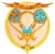 ISTITUTO  TECNICO  ECONOMICO  STATALEPOLO COMMERCIALE “PITAGORA”ISTITUTO  TECNICO  ECONOMICO  STATALEPOLO COMMERCIALE “PITAGORA”ISTITUTO  TECNICO  ECONOMICO  STATALEPOLO COMMERCIALE “PITAGORA”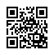 Amministrazione, Finanza e Marketing - Relazioni Internazionali - Sistemi Informativi Aziendali – Turismo – Corso SeraleAmministrazione, Finanza e Marketing - Relazioni Internazionali - Sistemi Informativi Aziendali – Turismo – Corso SeraleAmministrazione, Finanza e Marketing - Relazioni Internazionali - Sistemi Informativi Aziendali – Turismo – Corso SeraleAmministrazione, Finanza e Marketing - Relazioni Internazionali - Sistemi Informativi Aziendali – Turismo – Corso SeraleAmministrazione, Finanza e Marketing - Relazioni Internazionali - Sistemi Informativi Aziendali – Turismo – Corso SeraleVia Pupino, 10/A -74123 Tarantotel. 099/4532177 - fax 099/4590122C.F. 90214370737  Via Mascherpa, 6 - 74121 Tarantotel. 099/7707180 - fax 099/7793123Via Pupino, 10/A -74123 Tarantotel. 099/4532177 - fax 099/4590122C.F. 90214370737  Via Mascherpa, 6 - 74121 Tarantotel. 099/7707180 - fax 099/7793123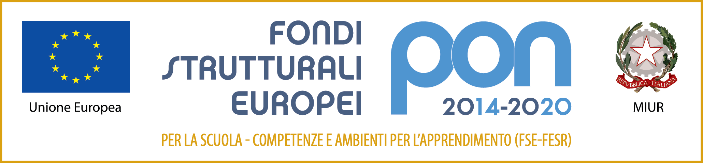 TATD08000P@istruzione.itTATD08000P@pec.istruzione.itCodice Univoco Ufficio : UFBCZL  IPA: istsc_tatd08000pSito web: www.pitagorataranto.gov.itTATD08000P@istruzione.itTATD08000P@pec.istruzione.itCodice Univoco Ufficio : UFBCZL  IPA: istsc_tatd08000pSito web: www.pitagorataranto.gov.it